                               Разговаривать в течение десяти минут, выговаривая слова без буквы «К» или «Ж»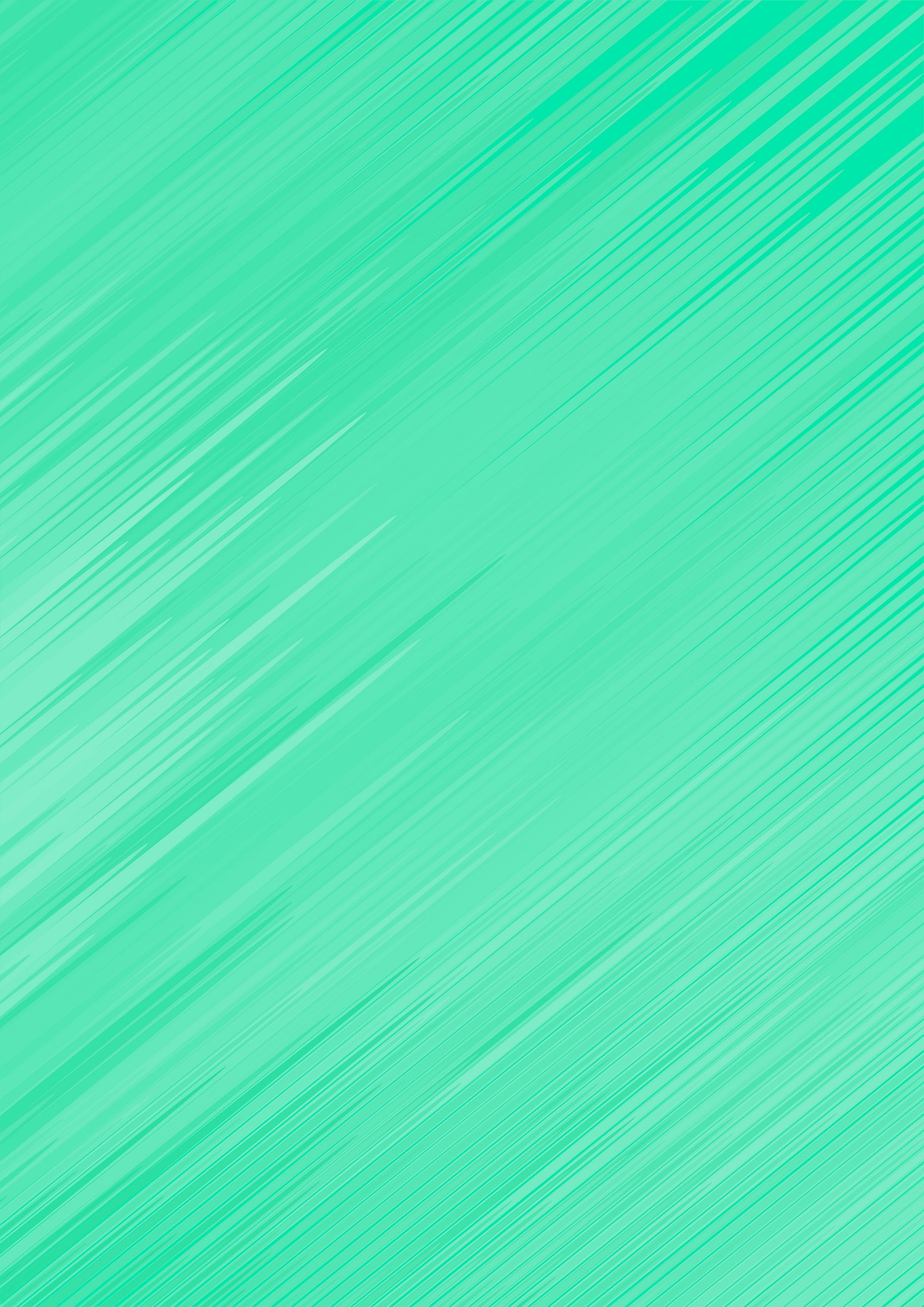 Приготовить из подручных продуктов на столе коктейль, придумать ему название и торжественно его продегустироватьПозволить себе нарисовать фломастером усы и проходить с ними некоторое времяРассказать 10 смешных историй про себяПозвонить по телефонному номеру наугад, и поздравить с днем победы/днем водолаза/днем пришельцаЗалезть под праздничный стол и изобразить кошку, выпрашивающую лакомствоПовернуться к соседу, а потом повторять его мимику, интонацию, движенияПопытаться дотянуться до собственного локтя и укусить егоИзображать телохранителя соседа по столу в течение 15 минутЗасунуть в рот два грецких ореха и произнести тостВыйти на улицу и задать трем прохожим вопрос «Не пролетала ли здесь Баба-Яга»На 10 минут превратиться в маму/папу и ухаживать за младенцем: кормить, поить, качать                                        Стать официантом и позаботиться обо всех гостях, присутствующих за столом, рассказывая при этом анекдотыИзобразить продавца-консультанта, продающего БАДы, бижутерию или другие товары, и попытаться продать их гостямПробежать вокруг дерева на улице семь кругов, напевая «Надо меньше пить»Показать без слов, чем вы любите заниматься в свободное времяГлядя в зеркало и не смеясь, произнести восторженно 5 раз фразу: «Я выгляжу сегодня лучше всех!»Попытаться укусить себя за локоть, приговаривая: «Близок локоток, да не укусишь!»Изобразить пантомимой открывающуюся бутылку шампанскогоПодойти к 5 другим участникам, пожать им руку и сказать: «Я царь. Очень приятно, я царь!»Спрятаться за спинку стула и громко прокричать 3 раза: «Я в полном порядке!»Выбрать любого из присутствующих и оригинально признаться ему в любвиСпеть любую песню, как будто вы очень пьяныЗажать себе нос рукой и произнести фразу: «У меня самый приятный в мире голос!»Вам повезло – за вас «отдувается» вся компания: каждый подходит к вам и выражает своё восхищение или говорит комплиментСказать голосом, полным страсти: «Вам грустно и одиноко? Тогда звоните мне …» Затем не менее соблазнительно продиктовать свой номер телефона«Оседлать» стул и «скакать» на нём, крича при этом: «Навстречу приключениям опаздывать нельзя!»Придумать для 7 игроков ласковые прозвища (например, «милашка», «красавчик»…)Глядя в зеркало, в течение минуты делать себе комплименты, при этом не смеятьсяИзобразить любую профессию, чтобы остальные игроки отгадалиВ течение нескольких минут побыть «зеркалом» (копировать мимику и движения каждого желающего посмотреться в «зеркало»)В течение минуты гладить себя одновременно по голове и по животу, но в разных направленияхПодойти к любому из игроков, сделать страшное лицо и сказать: «Ну, вот мы и встретились!»Объяснить, как сделать яичницу, не говоря ни словаПроизнести фразу: «Мне нравится танцевать» разными интонациями (радостно, печально, безразлично, удивлённо, томно)Спеть любую песенку, зажав себе нос рукой                                            Рассказывать о слонах в течение 1 минутыВстать на стул и рассказать в пяти предложениях о своей жизниПроизнести тост на «китайский» ладПрочитать любое детское стихотворение с кавказским акцентомГромко прокричать 3 раза «Люди! Я вас люблю!»Сказать быстро 3 скороговоркиПоказать гостям, как нужно «по-взрослому» есть бананИзобразить из себя астролога и предсказать 2-м любым игрокам их будущееБухнуться на колени и покаяться в своих трёх наиболее существенных грехахВыбрать двух любых игроков и вместе с ними изобразить танец африканского племени Мумба-ЮмбаПоклониться пяти игрокам разными способами, не повторяясьСообщить всем: «Я в печали, не тревожьте меня!» и просидеть в течение 1 минуты с грустным выражением лица (другим игрокам нужно пытаться рассмешить вас)Нарисовать свой портрет с закрытыми глазамиИзобразить капризную даму, которая требует от мужа купить ей кольцо с бриллиантомИзобразить капризного мужа, который недоволен ужиномЗамереть в определённой позе, изображая скульптуру. Несколько минут нужно стоять, не двигаясь. Другие игроки могут подходить и изменять позу «скульптуры».Взять любой предмет и попытаться продать его кому-нибудь из игроков, расхваливая и рекламируя его полезные качестваСыграть в журналиста: подойти к любому из игроков и взять у него интервью, задав десять каверзных вопросовСделать необычное групповое фото: расставить участников, подобрать антуражИзобразить с помощью пантомимы весыСпеть песенку «Два весёлых гуся», при этом посылая всем воздушные поцелуиПозвонить кому-нибудь из знакомых и попросить, чтобы вас пустили переночеватьИзобразить известного человека, чтобы другие игроки отгадалиИзобразить человека в кресле у стоматологаСделать шуточную самопрезентацию: рассказать другим игрокам, почему с вами нужно дружить (на вас жениться, взять вас замуж и др.)Изобразить на лице 5 любых эмоций, чтобы другие игроки отгадали ихПоказать ускоренными движениями, как женщина наводит марафет (делает макияж, примеряет наряды и т. п.)«Прикинуться» на 10 минут чужестранцем и говорить только на «тарабарском» языкеИзобразить походку человека, который идёт по горячим углям босикомНа протяжении трёх минут разговаривать как робот, задавая вопросы другим участникам игрыИзобразить курицу, неожиданно для себя снёсшую яйцоНе разжимая губ, произнести пословицу: «Хорошо смеётся тот, кто смеётся последним»В течение трёх минут быстро отвечать на вопросы других игроков, при этом нельзя говорить «да», «нет», «не знаю»